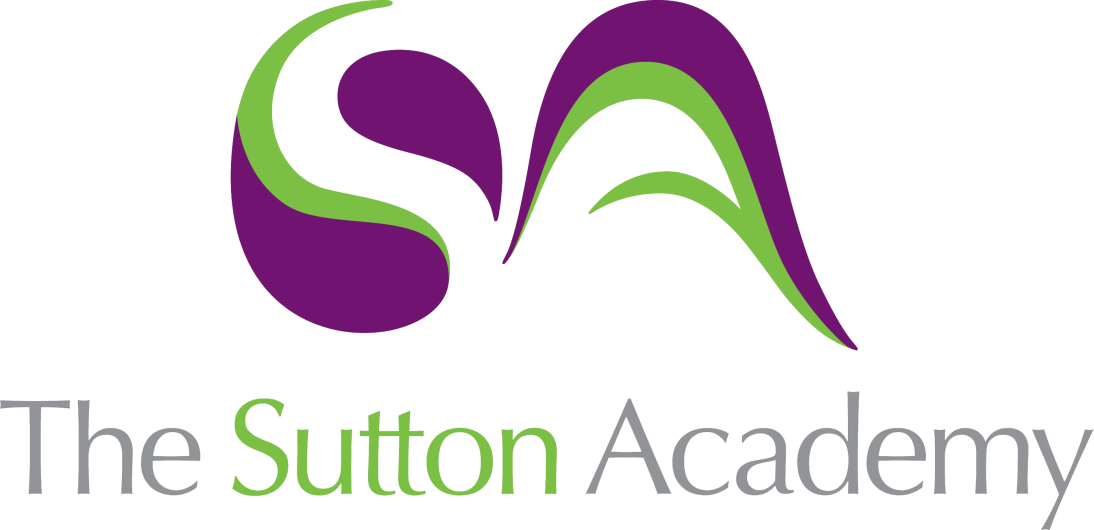 Knowledge Rich Curriculum Plan Year 11 Term 1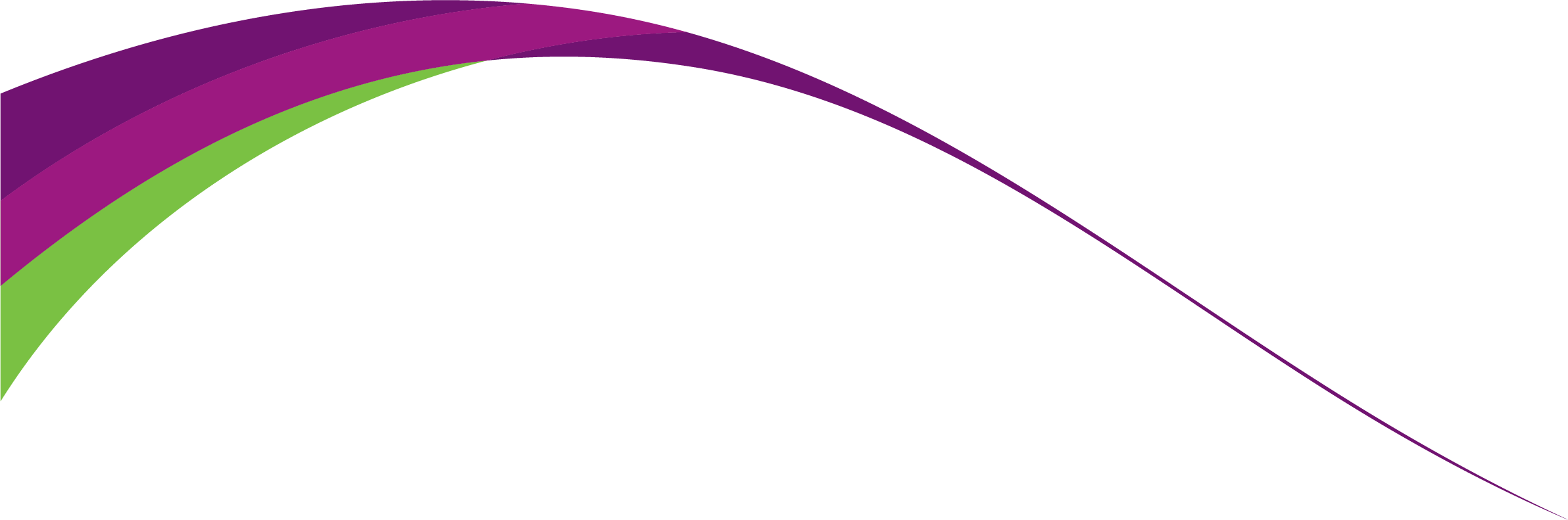 Year 11 Art Lesson/Learning Sequence Intended Knowledge:Students will know that…Tiered Vocabulary Prior Knowledge:In order to know this students, need to already know that…Assessment Lesson: Experimental and creative making.Reading ActivityStudents will know that they must experiment with a range of idea and think about various outcomes. Students will know how experiment with successful outcomes and pieces in their work.Students with know how to experiment with scale, composition and a range of techniques and processes both 2D and 3D.Exploited: make full use of and derive benefit from (a resource).Perceptive: having or showing sensitive insight.Discriminate: recognize a distinction or difference; differentiate.Students need to already know that experiments must link and connect to their theme and artists. Students need to already know how to execute a range of experiments.Lesson: Selecting successful experiments.Reading ActivityStudents will know that they must experiment with a range of idea and think about various outcomes. Students will know how experiment with successful outcomes and pieces in their work.Students with know how to experiment with scale, composition and a range of techniques and processes both 2D and 3D.Mixed media: artworks composed from a combination of different media or materials. Creative Making: Refine work by exploring ideas, selecting and experimenting with appropriate media, materials, techniques and processes.Students need to already know that experiments must link and connect to their theme and artists. Students need to already know how to execute a range of experiments.Lesson: Selecting and refining.Students will know that they must experiment with a range of idea and think about various outcomes. Students will know how experiment with successful outcomes and pieces in their work.Students with know how to experiment with scale, composition and a range of techniques and processes both 2D and 3D.Translate: express the sense of (words or text) through art or drawing.Rigorous Selection: A test, system, or procedure that is rigorous is very thorough and strict.Students need to already know that experiments must link and connect to their theme and artists. Students need to already know how to execute a range of experiments.Lesson: Developing and refiningReading ActivityStudents will know that they must choose three successful experiments to develop further and respond to. Students will know how to develop the work through different compositions, refining materials and techniques and exploring colour. Students with know how to be resilient to focusing into three ideas to develop and refine.Develop: Development is about selecting ideas, visual elements, compositions and techniques from this initial work and using them in new ways. Refine: Refinement is the improvement of the idea. It does not involve radical changes, but is about making small changes which improve the idea in some way.Students need to already know that they will produce unsuccessful work at times and to be resilient. Students need to already know how to reflect on their work and draw upon their experiences and thoughts.Lesson: Developing and refiningStudents will know that they must choose three successful experiments to develop further and respond to. Students will know how to develop the work through different compositions, refining materials and techniques and exploring colour. Students with know how to be resilient to focusing into three ideas to develop and refine.Reflective recording: Record ideas, observations and insights relevant to intentions as work progresses.Personal Presentation: Present a personal and meaningful response that realises intentions and demonstrates understanding of visual language.Students need to already know that they will produce unsuccessful work at times and to be resilient. Students need to already know how to reflect on their work and draw upon their experiences and thoughts.Lesson: Design IdeasStudents will know to produce three design ideas that is personal and meaningful in its response. Students will know how to develop the work through different compositions, refining materials and techniques and exploring colour. Students with know how to be resilient to focusing into three ideas to develop and refine.Design Ideas: a method of human expression that follows a system of highly developed procedures in order to imbue objects, performances, and experiences with significance. Like all art forms, design has the potential to solve problemsStudents need to already know that they will produce unsuccessful work at times and to be resilient. Students need to already know how to reflect on their work and draw upon their experiences and thoughtsLesson: Final OutcomeStudents will know how to produce final outcome that is relevant to their intentions and shows clear connections to their artists. Students will know how to evaluate their work by realising intentions, strengths and weaknesses. Students with know how to be resilient and complete their portfolio to the best of their ability.Connections: a relationship in which a person or thing is linked or associated with something else.Intentions: a thing intended; an aim or plan.Students need to already know that they will produce unsuccessful work at times and to be resilient. Students need to already know how to reflect on their work and draw upon their experiences and thoughts